British Figure Skating Championships 2017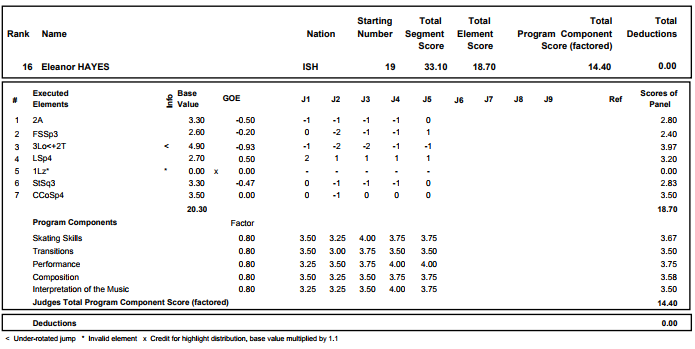 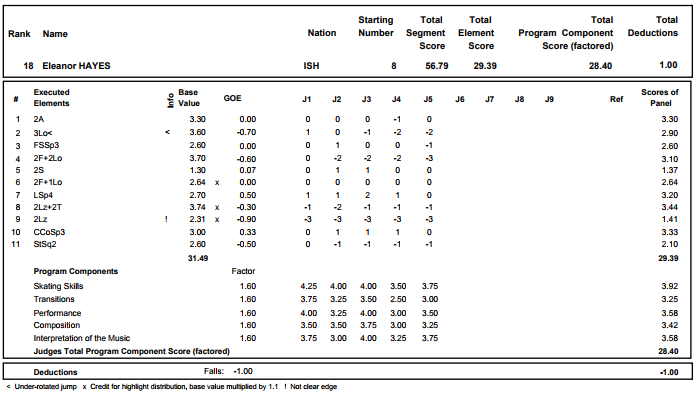 